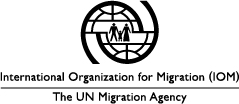 INVITATION FOR BIDTo	: 	All Eligible Contractors Project:          ITB–2017-ERB-0003 - Street Lighting Works(Phase 2) Haj Ali and Qayyara Emergency SitesDate	: 	1 March 2017The International Organization for Migration (IOM) is an intergovernmental organization established in 1951 and is committed to the principle that humane and orderly migration benefits both migrants and society. In the framework expanding the administrative services and operations of the Organization, IOM invites interested eligible Contractors to submit Quotations for the implementation of the Phase 2 Street Lighting at  IOM Hajj Ali and Qayyara Emergency SitesThe interested Bidders can contact by email, phone, or in person IOM Procurement Officer, Mr. ELIZARDO GALANG (egalang@iom.int / +964 751 740 1644) to request a copy of the Bidding Documents. The interested Bidders can ALSO download a complete set of Bidding Documents on March 1, 2017 from IOM website: https://www.iom.int/procurement-opportunities A pre-bidding conference will be held on 2:00 -3:00 PM on March 5, 2017 at English village - Villa Number 302, Erbil, Iraq. Requests for additional information shall be sent no later than 5:00 PM on March 5, 2017 by email only, and clarifications will be provided through email and also shared with interested Bidders via Tender Bulletins posted on IOM website.Bids shall be submitted in a sealed envelope on or before 1:00 PM on March 6, 2017. Bids shall be submitted to the IOM Iraq Regional Hub-Erbil, UNAMI Compound, Erbil-Iraq. No late bid will be accepted.IOM reserves the right to accept or reject any quotations, and to cancel the procurement process and reject all quotations at any time prior to award of Purchase Order or Contract, without thereby incurring any liability to the affected Contractor/s or any obligation to inform the affected Contractor/s of the ground for the IOM’s action.Very truly yours,ELIZARDO GALANG JRIOM Iraq Procurement OfficerItem No.Item DescriptionQuantity1Street Lighting works – Haj Ali1 Lot2Street Lighting Works – Qayyara1 Lot